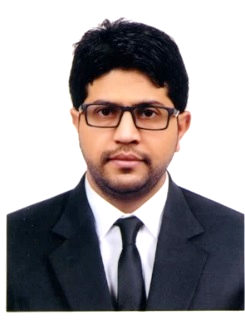 Muhammad 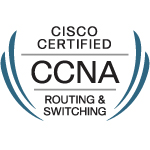 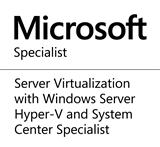 Muhammad.364404@2freemail.com Objective & Career SummaryI’m on the lookout for a career oriented job and want to become a corporate leader in the years to come. For that to happen, I want to pursue a long-term career in a progressive organization that puts forward challenging work environment and provides opportunities to achieve organizational and career goals.Career Profile/SkillsConfiguration of Active Directory, DNS, DHCP, iSCSI, Teaming, Hyper-V and Backup services on Windows Server 2008/20012/2016Diagnose and resolve technical issues of Desktops and laptop (Software & Hardware)Site level installation/upgrade/maintenance of Windows servers, Client Systems, Printers, Scanners, LAN, Wireless and IT InfrastructureConfiguration of Firewall (Fortinet, Palo Alto), set up network security measures, VPN and Control user access to the networkCareer HistoryIT Support Executive							     		         April-2015 – PresentAdcon Computers L.L.C - Dubai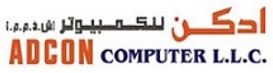 Proven Job Responsibilities:Adcon Computers is leading company which deals in all kind of IT hardware sales and services. As a hardware store, it deals in designing and implementing of new IT infrastructure and carries IT Annual Maintenance Contract of existing small and medium size companies. Being a team member I responsible for the following:Installation & Configuration of Windows Server 2008/20012/2016Installation & Configuration of Fortinet Firewall, Web Policies, VPN and Control user access to the networkWorked on Routers and switches like HP, Syslink, TP-Link & D-Link.Configuration of VLAN, LACP and RIP on Cisco/HP Switches & RoutersInstallation and Configuration of NAS and set permissions.Installation & configuration of Anti-virus (Kaspersky Multi Devices & SEP Manager)Installation & Configuration of IP Cameras and NVR.Installation & Configuration of APC UPS.Install and mount the servers and network devices in the RackSetting up standard installation packages for all the systems to ensure uniformity.Remote troubleshooting the desktops and laptopsCheck customer’s IT infrastructure, connectivity, and availability on scheduled visits.Working with the Team Leader on various projects (Wi-fi/IT Infrastructure/Storage/Redundancy)Escalate IT issues to the IT Manager where necessarySupporting more than 200 users with multiple Clients offices. Maintain and rectify their IT Issues, Printer and ScannerNetwork Administrator							        January-2014 – January 2015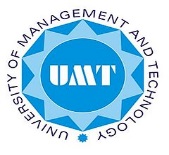 University of Management and Technology, Sialkot
Proven Job Responsibilities:Manage the Data CenterInstall, upgrade, support and troubleshoot all hardware (including Laptops, Desktop PC’s, printers, scanners and projectors) and software problems including Windows Operating Systems and Office 2007/2010 etc.Diagnose LAN/hardware/software faults and solve technical and applications problemsInstall, upgrade, support and troubleshoot all Network related problems including cabling, IO Port punching, Layer-2/3 switches, Wi-Fi devices etc.Maintain Inventory of all IT EquipmentPerform routine maintenance on Workstations, printers, scanner, network switches etc.Take Backups of Servers and Workstations when neededTake ownership and responsibility of queries, issues and problems assignedNETWORK Administrator    							         October-2012 – January-2014Virtual University of Pakistan – Daska Campus
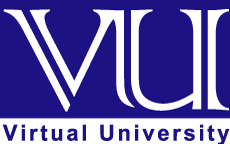 Proven Job Responsibilities:Deploy, Establish and Maintaining LAN Network and ServersDomain Controller, Proxy Server, DNS Server, File Server, Print ServerAdminister and maintain end user accounts, permissions, and access rights.Installation of Hardware and Software on client and server machineMaintain and verify backup servers/systems.Monitor and maintain the computer systems and networksDiagnose LAN/hardware/software faults and solve technical problemsConduct Virtual University ExamProfessional Certifications & Academic Education ProjectsMedstar Health Care LLCInstallation of HP Switches, HP Servers, Panasonic PABX, CCTV, Door Access Controller, Firewall and IP-TV.Scientific Clinical LaboratoryInstallation of HP ProLiant G9, Windows Server 2012 and Hyper-V, Wi-Fi Solution DominionInstallation of HP ProLiant G9, Windows Server 2008 and Hyper-V, On site and Off site NAS, Fortinet FirewallRamee Hotel GroupsWi-Fi SolutionUniversity of Sargodha – Gujranwala Campus, PakistanDesign & Build University Network (Student Lab)Personal InformationNationality				PakistaniDate of birth			20th December, 1989Languages known			English, Urdu, PunjabiCertification / Degree            InstituteMajor SubjectsYEARMSc IT - Masters in Information Technology University of the Punjab, Pakistan Network Security, System Administration, Wireless & Mobile Communication, Project Management2012Verification Code: 2014TPNA – TP-LINK Network Associate (R&S)TP-LINKRouting, Switching, Indoor & Outdoor WifiVerification Code2017MS – Microsoft Specialist in Hyper – V & System CenterMicrosoftTranscript IDAccess Code:2014